Ernis, поделитсь пожалуйста как ты мтзовскую форсунку поставил. Я сегодня в магазине сравнивал форсунки с нашего ДТ и с МТЗ (нового образца, производство Барнаул), возникли вопросы:
1. Мтзовская чуть длиннее на 2-3 мм, выступает распылитель, Не помешает ли родному поршню?
2. Уплотнение посадочного места форсунки как делал? на нашей медное кольцо возле распылителя посадочное место в глубине голови, а у МТЗ уплотнение возле крепежных проушин. Мягко говоря немного по другому, как всетаки поставил?А ставим вот так.То есть просто медное кольцо стандартной толщины? ну медное кольцо нужно ставить однозначно! в сборе форсунка я так понемаю оригинал?а что ето есчо за деталь отдельно от форсунки на столе? там втулка катороя ставится на форсунку мтз . надо делоть втулку что она вошла в двигатель так как и оргинал. а давления ставить сколько положено етому распилителю 185 примерно. Т.е если так понял втулка толщиной 2-3 мм. повторяющая ушки форсунки?И устанавливается между форсункой и телом головки блока??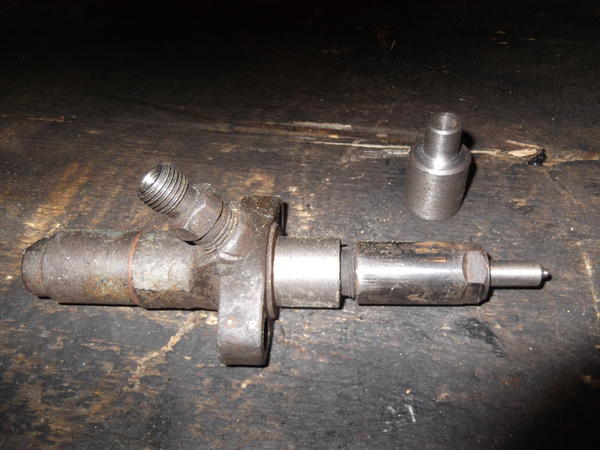 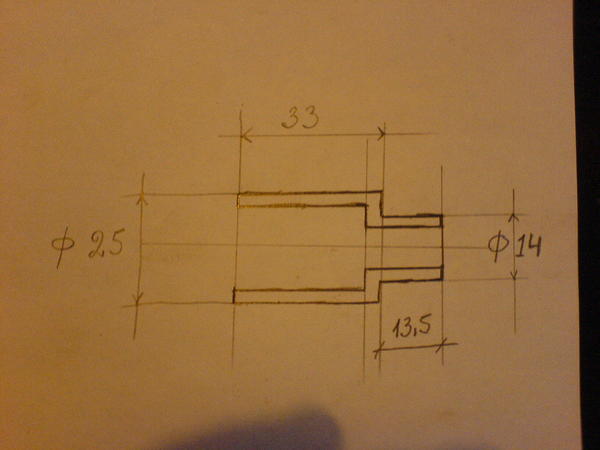 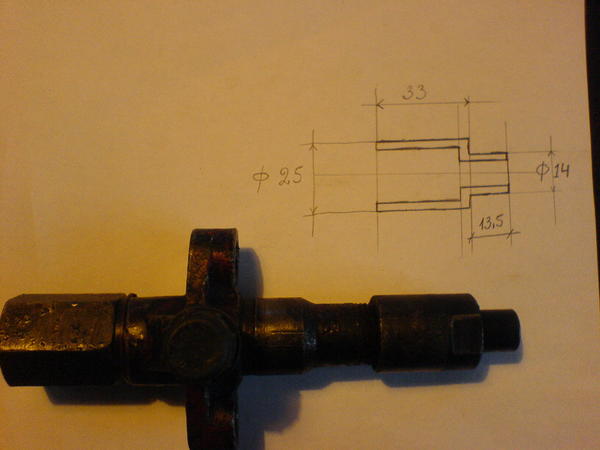 